İŞBAŞI EĞİTİM PROGRAMI TALEP DİLEKÇESİÇALIŞMA VE İŞ KURUMU İL MÜDÜRLÜĞÜ’NE                                                        SAKARYAİlgi:	a) Aktif İşgücü Hizmetleri Yönetmeliği	b) Aktif İşgücü Hizmetleri Genelgesi	İl Müdürlüğünüzle işbirliği kapsamında, ilgili mevzuatlarda belirtilen İşbaşı Eğitim Programları (İEP) çerçevesinde katılımcı talebinde bulunmak istiyoruz. Talebimize ilişkin olarak hazırlanan belgeler ekte sunulmuştur. Talebimizin ilgili mevzuat hükümleri doğrultusunda değerlendirmesinin yapılmasını,	Arz ederiz.     …./…./2015Yetkili adı ve soyadı    : ………………………….İmzası			: ………………………….Firma kaşesi		: ………………………….EKLER:I. İŞVERENE AİT BELGELERİşveren taahhütnamesiÖn Talep FormuTicaret sicil gazetesiİmza sirküleriSon üç aylık sigortalı hizmet listesi7- Esnaf Sanatkârlar odası ve/veya Bağlı bulunduğu Oda kaydı II. KATILIMCIYA AİT BELGELERNüfus cüzdanı ve/veya/ ehliyet fotokopisi Diploma fotokopisi ve/veya öğrenci belgesiKatılımcılar adına açılan Ziraat Bankası Hesap NumarasıİŞBAŞI EĞİTİM PROGRAMI ÖN TALEP FORMUİŞBAŞI EĞİTİM PROGRAMI İŞVEREN TAAHHÜTNAMESİ (Programın Başlangıç Tarihine Ait)İşbu taahhütname Aktif İşgücü Hizmetleri Yönetmeliği’nin 50. maddesinin dördüncü fıkrası doğrultusunda işbaşı eğitim programı için yapılan başvuru ile program başlangıcının aynı tarihte olmaması nedeniyle düzenlenmiştir.  …/…/…. tarihinde işverenden alınan EK-20: İşbaşı Eğitim Programı İşveren Taahhütnamesi (Program Başvuru Tarihine Ait) işbu taahhütname ile geçerliliğini kaybetmiş olup, programa ilişkin dosyada muhafaza edilecektir.1.) Aktif İşgücü Hizmetleri Yönetmeliği’nin 50. maddesinin dördüncü fıkrası doğrultusunda; içinde bulunulan ayın Sigortalı Hizmet Listesini ancak izleyen ayda  alabilmem nedeniyle programın başladığı ….…/..…/……. tarihindeki fiili sigortalı çalışan sayımın ………….…(……………………………….…………………………………) olduğunu;   2.) 1. maddede  beyan ettiğim çalışan sayısının, izleyen ayda çalışan sayısını gösterir belge üzerinden yapılacak kontrolde tespit edilen programın başladığı tarihteki fiili çalışan sayısından farklı olması durumunda söz konusu belgedeki sayının esas alınacağını, taahhütnamedeki sayının ilgili belgedeki sayıdan yüksek olması ve bu durumun fazla kontenjan kullanılmasına neden olması halinde, kontenjan fazlası katılımcıya yapılan ödemelerin tespit tarihinden itibaren yasal faizi ile tarafımca ödenmesi gerektiğini, fazla katılımcının program ile ilişiğinin kesileceğini ve programa devam olunacağını:3.) Programın bittiği tarihteki fiili sigortalı çalışan sayımın, programın başladığı tarihteki fiili sigortalı çalışan sayımdan düşük olduğunun tespiti halinde; bu tespit tarihinden itibaren bir ay içerisinde programın başladığı ve bittiği tarih arasındaki fiili çalışan sayıları arasındaki farka karşılık gelecek sayıda kişiyi istihdam ettiğimi bir aylık sürenin bitiminden itibaren en geç beş işgünü içinde il müdürlüğüne işe giriş bildirgesi ile birlikte bildirmemem halinde bu bir aylık sürenin son gününden itibaren on iki ay süreyle Aktif İşgücü Hizmetleri Yönetmeliği kapsamında kurs ve programlardan yararlanamayacağımı;  4.) Katılımcıların devam durumlarını düzenli olarak sisteme gireceğimi, il müdürlüğü tarafından istenen bilgi ve belgeleri süresi içerisinde ibraz edeceğimi, 5.) Birinci ve ikinci derece kan hısımım olan kişileri, eşimi ve programın başlama tarihinden önceki üç aylık dönemde işyerimde kayıtlı olarak çalışanları programa katılımcı olarak almayacağımı, bu hususlara aykırılık tespit edilmesi halinde bu durumdaki katılımcılara yapılan ödemeleri yasal faizi ile ödemem gerektiğini ve tespit tarihinden itibaren on iki ay süre ile AİHY kapsamında kurs/programlardan yararlanamayacağımı; 6.) Program başlangıcında yürürlükte olan Aktif İşgücü Hizmetleri Yönetmeliği ve ilgili mevzuatı ile sözleşme hükümlerini okuduğumu, anladığımı bu hükümlere uymamam nedeni ile hakkımda uygulanacak yaptırımları bildiğimi kabul ederim.İşveren veya İşveren vekilinin    Adı Soyadı:                                                                           Tarih: ……./……./………                Kaşe ve    İmza: İŞBAŞI EĞİTİM PROGRAMI İŞVEREN TAAHHÜTNAMESİ (Programa Başvuru Tarihine Ait)Aktif İşgücü Hizmetleri Yönetmeliği’nin 50. maddesinin üçüncü fıkrası doğrultusunda; içinde bulunulan aya ait  çalışan sayısını gösteren belgeyi henüz alamamam nedeniyle başvuru yapmış olduğum …/…/…. tarihindeki fiili sigortalı çalışan sayımın ……..…(………………..) kişi olduğunu;   Bu madde işveren tarafından program başvurusu yapılırken istihdam taahhüdünde bulunulması durumunda geçerli olacak, aksi takdirde metinden çıkarılacaktır: Program katılımcılarının % ….’nı programın tamamlanmasından en geç 30 gün içinde işe başlatmak kaydıyla …. gün süreyle kesintisiz olarak istihdam edeceğimi; aksi takdirde on iki ay süreyle Aktif İşgücü Hizmetleri Yönetmeliği kapsamında kurs ve programlardan yararlanamayacağımıBirinci veya ikinci derece kan hısmım olan kişileri, eşimi ve programın başlama tarihinden önceki üç aylık dönemde çalışanım olan kişileri programa katılımcı olarak almayacağımı, bu hususlara aykırılık tespit edilmesi halinde bu durumdaki katılımcılara yapılan ödemeleri yasal faizi ile ödemem gerektiğini ve tespit tarihinden itibaren on iki ay süre ile Aktif İşgücü Hizmetleri Yönetmeliği kapsamında kurs ve programlardan yararlanamayacağımı; Katılımcıların devam durumlarını düzenli olarak sisteme gireceğimi, il müdürlüğü/hizmet merkezi tarafından istenen bilgi ve belgeleri süresi içerisinde ibraz edeceğimi, Program başlangıcında yürürlükte olan Aktif İşgücü Hizmetleri Yönetmeliği ve ilgili mevzuatı ile sözleşme hükümlerini okuduğumu, anladığımı ve bu hükümlere uymamam nedeni ile hakkımda uygulanacak yaptırımları bildiğimi kabul ederim.İşveren veya İşveren vekilininAdı Soyadı:Tarih:İmza:İŞBAŞI EĞİTİM PROGRAMI ERKEN BAŞVURU İŞVEREN TAAHHÜTNAMESİYeni katılımcı talebinde bulunurken sağlamam gereken istihdam şartını henüz yerine getiremediğimi, ancak gereken sayıda katılımcıyı; ……/……/……… tarihinde işe başlatmış olmak kaydıyla en az … gün süreyle kesintisiz olarak istihdam edeceğimi taahhüt ederim..…/……/…….. tarihinde işe başlattığımı ve en az … gün süreyle kesintisiz olarak istihdam edeceğimi taahhüt ederim.En az …………… (…………………….…..)gün istihdam ettiğimi, ancak bu durumu resmi olarak belgelendiremediğimi beyan ederim. 1. maddenin …. fıkrasında yer alan taahhüdümü yerine getirmemem durumunda varsa devam eden programların sonlandırılacağını, bu programlar için katılımcılara ödenen tüm ödemeleri yasal faiziyle ödemem gerektiğini ve tespit tarihinden itibaren on iki ay süre ile Aktif İşgücü Hizmetleri Yönetmeliği kapsamındaki kurs ve programlardan yararlanamayacağımı kabul ederim.İşbu taahhütname vasıtasıyla başlayan ve devam eden program esnasında daha önce tamamlanmış ancak henüz bitiş tarihindeki fiili çalışan sayısı tespit edilememiş programların Aktif İşgücü Hizmetleri Yönetmeliği’nin 50. maddesinin beşinci fıkrası hükümlerine uygunluğuna yönelik iş ve işlemlerin tesis edileceğini kabul ederim.   Program başlangıcında yürürlükte olan Aktif İşgücü Hizmetleri Yönetmeliği ve ilgili mevzuatı ile sözleşme hükümlerini okuduğumu, anladığımı ve bu hükümlere uymamam nedeni ile hakkımda uygulanacak yaptırımları bildiğimi kabul ederimİşveren veya İşveren vekilininAdı Soyadı:Tarih:İmza:İŞBAŞI EĞİTİM PROGRAMI KATILIMCI DEVAM ÇİZELGESİAçıklamalar: Katılımcı devam çizelgesi, programdan ayrılan, ilişiği kesilen veya kaydı silinenler için bu işlemlerden hemen sonra, diğerleri ise her ayın sonunda il müdürlüğüne/hizmet merkezine verilir.İzin veya diğer nedenlerle programa katılmayan katılımcı gerekçesi ile birlikte bu çizelgeye kaydedilecektir.Katılımcının katılım sağlamadığı halde yerine imza atıldığının tespiti halinde, katılımcıya, yerine imza atana, sorumluya ve işverene yaptırımlar uygulanacaktır.Katılımcının devam durumlarının elektronik sistemlerle izlendiği işyerlerinden bu belge alınmayabilecektir.İŞBAŞI EĞİTİM PROGRAMI SÖZLEŞMESİTaraflarMadde 1- (1) Bu sözleşme, aşağıda bilgileri yer alan taraflarla İşbaşı Eğitim Programı (Program) düzenlemek amacı ile yapılmıştır.Katılımcı	: .............................................................................................................İşveren	: .............................................................................................................Kurum		: ......... Çalışma ve İş Kurumu İl Müdürlüğü/ ………... Hizmet MerkeziDayanakMadde 2- (1) Bu sözleşme hükümleri, Aktif İşgücü Hizmetleri Yönetmeliği ve bu Yönetmeliğe dayanılarak hazırlanan yürürlükteki mevzuata dayanılarak hazırlanmıştır.Program düzenlenecek meslek Madde 3- (1) Program …………………………. mesleğinde düzenlenecektir. Sözleşmenin düzenlenmesiMadde 4- (1) İşbaşı Eğitim Program sözleşmesi işveren ile katılımcı arasında bir nüshası işverene, bir nüshası Kuruma, bir nüshası katılımcıya verilmek üzere 3 nüsha halinde düzenlenir. Sözleşme, Aktif İşgücü Hizmetleri Genelgesi’nde yer alan belgelerle birlikte Kurum onayına sunulur. İki ve üzerinde  katılımcı bulunan programlarda her katılımcının imzası ve kimlik bilgileri açıkça belirtilmek suretiyle katılımcı listesi hazırlanarak tek bir sözleşme imzalanabilir.Programın SüresiMadde 5- (1) Program, ..../...../......... tarihinde başlar ve ...../...../....... tarihinde sona erer. Program hafta içi …………….., Cumartesi ve/veya Pazar ………… saatleri arasında (Haftada en fazla 45 saat ve yine en fazla 6 gün olarak) ………………………………………………………………. adresinde düzenlenecektir.İşverenin Görev ve SorumluluklarıMadde 6- (1) İşverenin veya işveren vekilinin görev ve sorumlulukları aşağıda yer almaktadır. Katılımcının İşbaşı Eğitim Programından usulüne uygun şekilde yararlanmasını ve deneyim sahibi olmasını sağlamak üzere gerekli mesleki bilgiye ve deneyime sahip en az bir sorumlu belirlemek ve belirlenen sorumlu tarafından her bir katılımcı için aylık olarak doldurulması gereken İşbaşı Eğitim Programı Katılımcı Değerlendirme Formunun  ( EK 19 ) takip eden her ayın ilk haftası içinde Kuruma gönderilmesini sağlamak.Katılımcılara bu sözleşmede belirtilen meslek ile ilgili iş dışında başka bir iş yaptırmamak. Programın başlangıcından bitişine kadar olan süre içerisinde katılımcıların devam durumlarını haftalık olarak en geç Cumartesi akşamı 23:59’a kadar İŞKUR internet sayfası üzerinden sisteme girmek. Devam çizelgelerini ve katılımcıların devam durumlarına ilişkin elektronik kayıtları mücbir sebepler hariç en geç izleyen ayın 3. iş gününe kadar Kuruma iletmek. Katılımcının programa katıldığı sırada iş kazası olması ve katılımcı ya da katılımcıların iş kazasına maruz kalmaları durumunda kazayı, kazanın olduğu yerdeki yetkili kolluk kuvvetlerine derhâl, Sosyal Güvenlik Kurumuna ise en geç kazadan sonraki üç iş günü içinde bildirmek.Katılımcıya, İşbaşı Eğitim Programına katıldığı her bir fiili gün için Kurum tarafından belirlenmiş olan tutarda ödemenin yapılabilmesi için, katılımcının ……………………………….. Bankasında/PTT’de hesap açtırmasını sağlamak ve Kuruma bildirmek.Katılımcıların yedi günden fazla şehir dışında görevlendirilmesinin veya eğitime gönderilmesinin planlanması halinde il müdürlüğü/hizmet merkezinden yazılı izin almak.Programın başladığı ve bittiği aya ait çalışan sayısını gösteren belgeleri mücbir sebepler hariç en geç programın başladığı ve bittiği ayı takip eden ayın bitiminden itibaren yedi iş günü içinde il müdürlüğüne/hizmet merkezine ibraz etmek.Programa başvuru yapılırken istihdam taahhüdü verilmişse,  programın ¼’lük süresinin sonunda programa devam eden katılımcıların % ….’nı programın tamamlanmasından en geç 30 gün içinde işe başlatmak kaydıyla …. gün süreyle kesintisiz olarak istihdam etmek.Fesih kararı alması halinde, fesih kararını aynı gün içinde yazılı olarak ve gerekçeleriyle birlikte sözleşmenin diğer tarafına ve en geç üç işgünü içinde il müdürlüğüne bildirmek.Katılımcının Görev ve SorumluluklarıMadde 7- (1) Katılımcının görev ve sorumlulukları;Programı düzenli olarak takip etmek, doktor raporu ile tevsik edilebilen en fazla 5 günlük sağlık izni dışında, devamsızlık süresi olarak toplam İşbaşı Eğitim Program süresinin 1/10’undan daha fazla devamsızlığı bulunmamak, Program sırasında işyeri ile ilgili olarak edinilen ticari ve gizli bilgileri işyeri dışında başkaları ile paylaşmamak,Fesih kararı alması halinde, fesih kararını aynı gün içinde yazılı olarak ve gerekçeleriyle birlikte sözleşmenin diğer tarafına ve en geç üç işgünü içinde il müdürlüğüne bildirmek.Programa katılma şartlarını taşıdığı hususunda yazılı beyanname vermek.Kurumun Hak ve YükümlülükleriMadde 8- (1) Kurum sözleşmenin tarafı olmayıp Kurumun görev ve sorumlulukları aşağıda belirtilenlerden ibarettir: Katılımcılara İşbaşı Eğitim Programına katıldığı her bir fiili gün için Kurum Yönetim Kurulu tarafından belirlenmiş olan tutarda ödeme yapmak. (Ödemeler, aylık olarak banka/PTT hesabı üzerinden katılımcının doğrudan hesabına yapılır.)İşveren ya da katılımcı tarafından yapılan itiraz ve şikayetleri karara bağlamak.Katılımcılar adına kısa vadeli sigorta kolları kapsamında iş kazası ve meslek hastalığı primleri SGK’ya ödemek.Sözleşmede belirtilen hususlara uyulmaması, gerçeğe aykırı beyanda bulunulmasının tespiti nedenleri ile sözleşmeyi feshedebilir ve bu durumda fesih kararını aynı gün içinde yazılı olarak taraflara bildirir.Sözleşmenin Sona Ermesi ve FeshiMadde 9- (1) Sözleşme, sözleşmede belirtilen sürenin bitimi, katılımcıların işe alınması veya sözleşmenin feshi ile sona erer.(2) Taraflar, 4857 sayılı Kanunun 24 ve 25 inci maddelerinin birinci fıkralarının (II) numaralı bentlerinde yer alan hükümleri- 25 inci maddenin birinci fıkrasının (II) numaralı bendinin (g) alt bendi hariç olmak üzere- kıyasen uygulamak suretiyle sözleşmeyi fesih yetkisine sahiptir. Sözleşmenin fesh edilebilmesi için; durumun fesih kararı alan tarafça aynı gün içinde yazılı olarak ve gerekçeleriyle birlikte sözleşmenin diğer tarafına ve en geç üç işgünü içinde il müdürlüğüne bildirmesi gerekmektedir. Fesih kararı, il müdürlüğünce uygun görülmesi halinde, fesih kararının alındığı tarih itibari ile geçerlilik kazanır ve bu tarih aralığında katılımcıya herhangi bir ödeme yapılmaz veya yapılmış ödemeler feshe neden olan taraftan geri alınır.(3) Ayrıca, il müdürlüğü, sözleşmede belirtilen hususlara uyulmaması, gerçeğe aykırı beyanda bulunulmasının tespiti nedenleri ile sözleşmeyi feshedebilir ve bu durumda fesih kararını aynı gün içinde yazılı olarak taraflara bildirir.(4) İl Müdürlüğünün de uygun görmesi şartıyla programın dörtte birlik süresi içerisinde taraflar karşılıklı anlaşarak sözleşmeyi fesih yetkisine sahiptir. (5) Programın dörtte birlik süresi içerisinde olmak ve İl Müdürlüğünce kabul edilmek şartıyla işveren katılımcının performansından memnun olmaması nedeniyle, katılımcı da çalışma ortamına, mesleğe, sektöre vb. uyum sağlayamama sebepleri ile sözleşmeyi feshetme hakkına sahiptir. YaptırımlarMadde 10- (1) Yükümlülüklerini yerine getirmemesi halinde işverene veya katılımcıya uygulanacak yaptırımlar şunlardır:İşveren, il müdürlüğü tarafından istenen belgeleri süresi içerisinde ibraz etmekle yükümlüdür, aksi takdirde işveren ile on iki ay süreyle Aktif İşgücü Hizmetleri Yönetmeliği kapsamında kurs ve program düzenlenmez.İşveren, bu sözleşmenin 6. maddesinin birinci fıkrasının (i) bendinde vermiş olduğu istihdam taahhüdünü yerine getirmezse işveren ile on iki ay süreyle Aktif İşgücü Hizmetleri Yönetmeliği kapsamında kurs ve program düzenlenmez, varsa devam eden programlar sonlandırılır ve bu programlara ilişkin yapılan ödemeler işverenden tahsil edilir.Bu sözleşmenin 9/2. maddesine göre sözleşmenin fesh edildiği durumlarda, katılımcıya Kurum tarafından yapılan ödemeler yasal faiziyle feshe neden olan taraftan tahsil edilir ve feshe neden olan taraf fesih tarihinden itibaren on iki ay süre ile bu Yönetmelik kapsamındaki kurs ve programlardan yararlanamaz. İlgili maddeye göre sözleşmenin feshini gerektiren durumların programın sona ermesinden sonra genel zamanaşımı süreleri içinde tespiti halinde de bu fıkrada belirtilen yaptırımlar uygulanır. İşbu sözleşmenin 6. Maddesinin birinci fıkrasının (c) bendinde belirtilen yükümlülüğün yerine getirilip getirilmediği il müdürlüğü tarafından her aybaşında bir önceki aya ilişkin olarak Kuruma işveren tarafından teslim edilen Kursiyer Devam Çizelgelerinden kontrol edilecek olup, sisteme işveren tarafından girilmeyen günlere ilişkin devam durumları katılımcıların mağdur olmaması adına il müdürlüğü tarafından gerçekleştirilecektir.  Yönetmeliğin 54/3. madde gereği il müdürlüğünce giriş yapılan günlere ait katılımcı zaruri giderleri ve sigorta primleri 95. madde çerçevesinde işverenden tahsil edilecektir. Ayrıca sisteme geç girişlerden dolayı SGK tarafından Kuruma idari para cezası kesilmesi durumunda, kesilen idari para cezaları da işverenden tahsil edilecektir.İşverenin il müdürlüğü/hizmet merkezinden habersiz şekilde yedi günden fazla süreyle katılımcıyı şehir dışında görevlendirdiği tespit edilirse il müdürlüğü/hizmet merkezi tarafından işveren yazılı olarak uyarılarak, durumun tekrarı halinde sözleşme Yönetmeliğin 58/3. maddesi uyarınca fesh edilebilir.Doktor raporu ile tevsik edilebilen en fazla 5 günlük sağlık izni dışında, devamsızlık süresinin İşbaşı Eğitim Programı toplam süresinin 1/10’undan daha fazla olması halinde katılımcı on iki ay süreyle Aktif İşgücü Hizmetleri Yönetmeliği kapsamında kurs ve programlardan yararlanamaz. Katılımcının programdan mazeretsiz ayrılması durumunda sözleşme il müdürlüğü tarafından fesh edilecek ve katılımcı fesih tarihinden itibaren on iki ay süreyle Yönetmelik kapsamındaki kurs ve programlardan yararlanamayacaktır. İşverenin veya işveren vekilinin birinci veya ikinci derece kan hısmı veya eşi olan kişilerin veya işverenin çalışanlarının katılımcı olduklarının tespiti halinde bu durumdaki katılımcılara yapılan ödemeler yasal faizi ile işverenden tahsil edilir ve tespit tarihinden itibaren işveren on iki ay süre ile Aktif İşgücü Hizmetleri Yönetmeliği kapsamında kurs ve programlardan yararlanamaz. İşverenin veya katılımcının işbaşı eğitim programından yararlanma şartlarını taşımadıklarının tespiti halinde program sonlandırılır, program için yapılan ödemeler tespit tarihinden itibaren yasal faizi ile yararlanma şartlarını taşımayan taraftan tahsil edilir ve ilgili taraf on iki ay süre ile Aktif İşgücü Hizmetleri Yönetmeliği kapsamındaki kurs ve programlardan yararlanamaz.Ortak SorumlulukMadde 11- (1) Sözleşme metninin ilgili mevzuat hükümlerine, Türkiye İş Kurumu tarafından belirlenen tip sözleşme metnine uygunluğundan ve bu sözleşme ile Kuruma verilen bilgi ve belgelerin doğruluğundan sözleşmede imzaları bulunan işveren ve katılımcı doğrudan sorumludur.Sözleşmenin Ayrılmaz Ekleri ve Hüküm Bulunmaması HaliMadde 12- Bu sözleşme, aşağıda belirtilen mevzuata dayanılarak hazırlanmış olup mevzuat ile bir bütündür. Sözleşmede işveren ve katılımcıların temel yükümlülüklerine yer verilmiş olup programın işleyişi ve uygulanması ile ilgili olarak aşağıda belirtilen mevzuat hükümleri esas alınacak, Türkiye İş Kurumu mevzuatında hüküm bulunmaması halinde ise genel hükümlere göre işlem yapılacaktır.a) Aktif İşgücü Hizmetleri Yönetmeliğib) Aktif İşgücü Hizmetleri GenelgesiYürürlükMadde 13- (1) ……. maddeden ibaret iş bu sözleşme .... /...../ ........ tarihinde, katılımcı .......................... ile işveren ........................................................ arasında imzalanmıştır. Sözleşmenin İşbaşı Eğitim Programının başladığı ..../..../.......... ile ..../..../............. tarihleri arasında yürürlükte olduğu Kurumca ...../...../........ tarihinde onaylanmıştır....../...../ ........Kurum İmza ve MühürEkler:Aktif İşgücü Hizmetleri YönetmeliğiAktif İşgücü Hizmetleri GenelgeleriEK: Katılımcıya /İşverene ve Programa İlişkin Bilgiler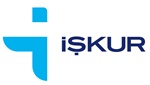 T.C.TÜRKİYE İŞ KURUMU GENEL MÜDÜRLÜĞÜSAKARYA ÇALIŞMA VE İŞ KURUMU İL MÜDÜRLÜĞÜİŞBAŞI EĞİTİM PROGRAMIÖN TALEP FORMUT.C.TÜRKİYE İŞ KURUMU GENEL MÜDÜRLÜĞÜSAKARYA ÇALIŞMA VE İŞ KURUMU İL MÜDÜRLÜĞÜİŞBAŞI EĞİTİM PROGRAMIÖN TALEP FORMUT.C.TÜRKİYE İŞ KURUMU GENEL MÜDÜRLÜĞÜSAKARYA ÇALIŞMA VE İŞ KURUMU İL MÜDÜRLÜĞÜİŞBAŞI EĞİTİM PROGRAMIÖN TALEP FORMUT.C.TÜRKİYE İŞ KURUMU GENEL MÜDÜRLÜĞÜSAKARYA ÇALIŞMA VE İŞ KURUMU İL MÜDÜRLÜĞÜİŞBAŞI EĞİTİM PROGRAMIÖN TALEP FORMUT.C.TÜRKİYE İŞ KURUMU GENEL MÜDÜRLÜĞÜSAKARYA ÇALIŞMA VE İŞ KURUMU İL MÜDÜRLÜĞÜİŞBAŞI EĞİTİM PROGRAMIÖN TALEP FORMUT.C.TÜRKİYE İŞ KURUMU GENEL MÜDÜRLÜĞÜSAKARYA ÇALIŞMA VE İŞ KURUMU İL MÜDÜRLÜĞÜİŞBAŞI EĞİTİM PROGRAMIÖN TALEP FORMUT.C.TÜRKİYE İŞ KURUMU GENEL MÜDÜRLÜĞÜSAKARYA ÇALIŞMA VE İŞ KURUMU İL MÜDÜRLÜĞÜİŞBAŞI EĞİTİM PROGRAMIÖN TALEP FORMUT.C.TÜRKİYE İŞ KURUMU GENEL MÜDÜRLÜĞÜSAKARYA ÇALIŞMA VE İŞ KURUMU İL MÜDÜRLÜĞÜİŞBAŞI EĞİTİM PROGRAMIÖN TALEP FORMUT.C.TÜRKİYE İŞ KURUMU GENEL MÜDÜRLÜĞÜSAKARYA ÇALIŞMA VE İŞ KURUMU İL MÜDÜRLÜĞÜİŞBAŞI EĞİTİM PROGRAMIÖN TALEP FORMUİŞVEREN BİLGİLERİİŞVEREN BİLGİLERİİŞVEREN BİLGİLERİİŞVEREN BİLGİLERİİŞVEREN BİLGİLERİİŞVEREN BİLGİLERİİŞVEREN BİLGİLERİİŞVEREN BİLGİLERİİŞVEREN BİLGİLERİİŞVEREN BİLGİLERİİŞVERENİN UNVANIİLETİŞİM BİLGİLERİ (ADRES, TEL, FAKS, E-MAİL)YETKİLİ KİŞİ ADI SOYADI UNVANI –TEL, E-MAİLSGK İŞYERİ SİCİL NUMARALARI(Aynı il sınırları içerisinde, aynı işverene bağlı birden fazla iş yeri mevcutsa bağlı tüm iş yerlerinin SGK iş yeri numaraları)(Fazla Olması Halinde Ek Bir Kâğıda Yazılacaktır. Sistemsel sorgulama yapılamaması durumunda işverenin beyanı esas alınacaktır)1-…..............................................................................2-…..............................................................................3-…..............................................................................4-…..............................................................................1-…..............................................................................2-…..............................................................................3-…..............................................................................4-…..............................................................................1-…..............................................................................2-…..............................................................................3-…..............................................................................4-…..............................................................................1-…..............................................................................2-…..............................................................................3-…..............................................................................4-…..............................................................................1-…..............................................................................2-…..............................................................................3-…..............................................................................4-…..............................................................................1-…..............................................................................2-…..............................................................................3-…..............................................................................4-…..............................................................................1-…..............................................................................2-…..............................................................................3-…..............................................................................4-…..............................................................................1-…..............................................................................2-…..............................................................................3-…..............................................................................4-…..............................................................................1-…..............................................................................2-…..............................................................................3-…..............................................................................4-…..............................................................................MESLEK VE PROGRAM BİLGİLERİTALEP EDİLEN MESLEKÖĞRENİM SEVİYESİ (İSTEĞE BAĞLI)OKUL BÖLÜMÜ (İSTEĞE BAĞLI)TALEP EDİLEN KİŞİ SAYISIVARSA İSTİHDAM TAAHHÜT ORANIYAŞ ARALIĞI - CİNSİYETNot: İşin gereği olmadıkça yaş ve cinsiyet ayrımına gidilmemelidir.(     ) Erkek       (     ) Erkek       (     ) Erkek       (     )  Bayan   (     )  Bayan   (     )  Bayan   PROGRAMA AİT BİLGİLERPROGRAMA AİT BİLGİLERPROGRAMA AİT BİLGİLERPROGRAMA AİT BİLGİLERPROGRAMA AİT BİLGİLERPROGRAMA AİT BİLGİLERPROGRAMA AİT BİLGİLERPROGRAMA AİT BİLGİLERPROGRAMA AİT BİLGİLERPROGRAMA AİT BİLGİLERBAŞLAMA VE BİTİŞ TARİHİPLANLANAN PROGRAMIN SÜRESİ (AY) (EN FAZLA 320 FİİLİ GÜN OLMALIDIR.)PROGRAM UYGULAMA GÜNLERİ – PROGRAM BAŞLAMA VE BİTİŞ SAATLERİ(PROGRAM GÜNDE 8 SAAT HAFTADA 6 GÜN VE HAFTALIK 45 SAATTEN FAZLA OLAMAZ.)PazartesiSalı ÇarşambaÇarşambaPerşembeCumaCumaCumartesiPazarPROGRAM UYGULAMA GÜNLERİ – PROGRAM BAŞLAMA VE BİTİŞ SAATLERİ(PROGRAM GÜNDE 8 SAAT HAFTADA 6 GÜN VE HAFTALIK 45 SAATTEN FAZLA OLAMAZ.)PROGRAMIN İŞ TANIMIPROGRAM UYGULAMA ADRESİGÖRÜŞME ADRESİKISACA İŞYERİ, İŞLETME ÖZ GEÇMİŞİİŞVEREN YA DA YETKİLİ ADI SOYADI- UNVANI- KAŞE-İMZA, TARİHT.C. TÜRKİYE İŞ KURUMU GENEL MÜDÜRLÜĞÜSAKARYA ÇALIŞMA VE İŞ KURUMU İL MÜDÜRLÜĞÜİŞBAŞI EĞİTİM PROGRAMI PROGRAM İŞVEREN TAAHHÜTNAMESİ(Programın Başlangıç Tarihine Ait)T.C.TÜRKİYE İŞ KURUMU GENEL MÜDÜRLÜĞÜSAKARYA ÇALIŞMA VE İŞ KURUMU İL MÜDÜRLÜĞÜİŞBAŞI EĞİTİM PROGRAMI İŞVEREN TAAHHÜTNAMESİ(Programa Başvuru Tarihine Ait)T.C. TÜRKİYE İŞ KURUMU GENEL MÜDÜRLÜĞÜSAKARYA ÇALIŞMA VE İŞ KURUMU İL MÜDÜRLÜĞÜİŞBAŞI EĞİTİM PROGRAMI ERKEN BAŞVURU İŞVEREN TAAHHÜTNAMESİT.C. TÜRKİYE İŞ KURUMU GENEL MÜDÜRLÜĞÜ             SAKARYA ÇALIŞMA VE İŞ KURUMU İL MÜDÜRLÜĞÜİŞBAŞI EĞİTİM PROGRAMI KATILIMCI DEVAM ÇİZELGESİProgramın AdıProgramın NumarasıKatılımcının Adı- SoyadıKatılımcının T.C. Kimlik Numarası İşveren Tarafından Belirlenen İşbaşı Eğitim Sorumlusunun Adı-Soyadıİşveren Kurumun Unvanıİşveren Kurum Yetkilisinin Adı SoyadıProgram SaatleriAit olduğu Ay/YılGünKatılımcının İmzasıKatılımcının İmzasıSorumlunun Kontrol imzasıGünKatılımcının İmzasıKatılımcının İmzasıSorumlunun Kontrol imzasıGünGirişÇıkışSorumlunun Kontrol imzasıGünGirişÇıkışSorumlunun Kontrol imzası11721831942052162272382492510261127122813291430153116T.C. TÜRKİYE İŞ KURUMU GENEL MÜDÜRLÜĞÜ……… ÇALIŞMA VE İŞ KURUMU İL MÜDÜRLÜĞÜİŞBAŞI EĞİTİM PROGRAMI TİP SÖZLEŞMEKatılımcıİşveren/İşveren VekiliAdı SoyadıAdı Soyadıİmzaİmza-KaşeKatılımcıya Ait BilgilerKatılımcıya Ait BilgilerT.C. Kimlik NoAdıSoyadıBaba AdıAnne AdıDoğum YeriDoğum TarihiCinsiyetiNüfusa Kayıtlı Olduğu:İlİlçeMahalle-KöyCilt NoAile Sıra NoSıra NoTelefonElektronik Posta AdresiAdresiİşveren Veya İşveren Vekiline Ait Bilgilerİşveren Veya İşveren Vekiline Ait Bilgilerİşverenin Adı SoyadıDoğum Yeri ve TarihiİşyerininİşyerininUnvanıKayıtlı Olduğu Meslek Kuruluşu/Dernek/Oda Sicil NoDernek veya Vakıf Sicil NoVergi Kimlik NoSGK No TelFaksElektronik posta adresiİletişim adresiİşbaşı Eğitim Sorumlusununİşbaşı Eğitim SorumlusununAdı-SoyadıUnvanıPrograma ait BilgilerPrograma ait BilgilerKatılımcının İşyerinde Yapacağı İşlerProgram Uygulanma SaatleriProgram Uygulanma SaatleriBaşlama SaatiAra Dinlenme SaatleriYemek-Dinlenme SaatiBitiş Saati